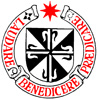 Being a Human Being, Being a PersonConference at Blackfriars Hall University of Oxford July 16th 2013Conference programme 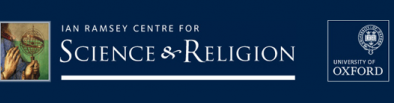 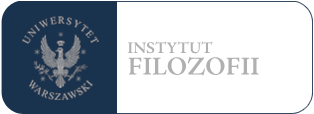   9:00    a.m.    Welcome and Introduction  Mikołaj Sławkowski-Rode  9:30    a.m.  Me, my Mind and my Body, not to mention a self, a soul and a personPeter Hacker 10:30   a.m.Break with tea and coffee 11:00   a.m. Why we are not “persons” John Cottingham 12:00   p.m. Human beings as “persons” in law Jonathan Price   1:00   p.m. Lunch, tea and coffee   2:00   p.m. Parallel short papers (2 x 3 papers 20 minutes + 10 minutes Q&A each)   3:30   p.m.Break with tea and coffee   4:00   p.m. Can neuroscience cast light on personhood?Raymond Tallis   5:00   p.m. Aquinas on the human organism’s unity and complexityRichard Conrad OP  6:00   p.m. Break with tea, coffee and snacks   6:30   p.m. Roger Scruton   7:30   p.m. Drinks reception   8:00   p.m. Speaker’s Dinner 